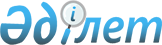 Об утверждении Положения о государственном учреждении "Отдел сельского хозяйства акимата Карабалыкского района"
					
			Утративший силу
			
			
		
					Постановление акимата Карабалыкского района Костанайской области от 24 августа 2015 года № 234. Зарегистрировано Департаментом юстиции Костанайской области 23 сентября 2015 года № 5907. Утратило силу постановлением акимата Карабалыкского района Костанайской области от 4 мая 2016 года № 99      Сноска. Утратило силу постановлением акимата Карабалыкского района Костанайской области от 04.05.2016 № 99.

      В соответствии со  статьей 31 Закона Республики Казахстан от 23 января 2001 года "О местном государственном управлении и самоуправлении в Республике Казахстан",  Указом Президента Республики Казахстан от 29 октября 2012 года № 410 "Об утверждении Типового Положения государственного органа Республики Казахстан", акимат Карабалыкского района ПОСТАНОВЛЯЕТ:

      1. Утвердить прилагаемое  Положение о государственном учреждении "Отдел сельского хозяйства акимата Карабалыкского района".

      2. Государственному учреждению "Отдел сельского хозяйства акимата Карабалыкского района" обеспечить перерегистрацию в органах юстиции в соответствии с действующим законодательством Республики Казахстан.

      3. Настоящее постановление вводится в действие по истечении десяти календарных дней после дня его первого официального опубликования. 

 ПОЛОЖЕНИЕ
о государственном учреждении
"Отдел сельского хозяйства акимата
Карабалыкского района"      1.Общие положения

      1. Государственное учреждение "Отдел сельского хозяйства акимата Карабалыкского района" является государственным органом Республики Казахстан, осуществляющим руководство в сфере сельского хозяйства, контрольно-надзорные функции в области технической инспекции.

      2. Государственное учреждение "Отдел сельского хозяйства акимата Карабалыкского района" не имеет ведомств.

      3. Государственное учреждение "Отдел сельского хозяйства акимата Карабалыкского района" осуществляет свою деятельность в соответствии с  Конституцией и законами Республики Казахстан, иными нормативными правовыми актами, а также настоящим  Положением.

      4. Государственное учреждение "Отдел сельского хозяйства акимата Карабалыкского района" является юридическим лицом в организационно-правовой форме государственного учреждения, имеет печать и штампы со своим наименованием на государственном языке, бланки установленного образца, в соответствии с законодательством Республики Казахстан счет в органах казначейства.

      5. Государственное учреждение "Отдел сельского хозяйства акимата Карабалыкского района" вступает в гражданско–правовые отношения от собственного имени.

      6. Государственное учреждение "Отдел сельского хозяйства акимата Карабалыкского района" имеет право выступать стороной гражданско-правовых отношений от имени государства, если оно уполномочено на это в соответствии с законодательством.

      7. Государственное учреждение "Отдел сельского хозяйства акимата Карабалыкского района" по вопросам своей компетенции в установленном законодательством порядке принимает решения, оформляемые приказами руководителя государственного учреждения "Отдел сельского хозяйства акимата Карабалыкского района" и другими актами, предусмотренными законодательством Республики Казахстан.

      8. Структура и лимит штатной численности государственного учреждения "Отдел сельского хозяйства акимата Карабалыкского района" утверждается в соответствии с действующим законодательством.

      9. Местонахождение юридического лица: 110900, Республика Казахстан, Костанайская область, Карабалыкский район, поселок Карабалык, улица Космонавтов 31.

      10. Полное наименование государственного органа – государственное учреждение "Отдел сельского хозяйства акимата Карабалыкского района".

      11. Настоящее  Положение является учредительным документом государственного учреждения "Отдел сельского хозяйства акимата Карабалыкского района".

      12. Финансирование деятельности государственного учреждения "Отдел сельского хозяйства акимата Карабалыкского района" осуществляется из местного бюджета.

      13. Государственному учреждению "Отдел сельского хозяйства акимата Карабалыкского района" запрещается вступать в договорные отношения с субъектами предпринимательства на предмет выполнения обязанностей, являющихся функциями государственного учреждения "Отдел сельского хозяйства акимата Карабалыкского района".

      Если государственному учреждению "Отдел сельского хозяйства акимата Карабалыкского района" законодательными актами предоставлено право осуществлять приносящую доходы деятельность, то доходы, полученные от такой деятельности, направляются в доход государственного бюджета.

      2. Миссия, основные задачи, функции,

      права и обязанности государственного органа

      14. Миссия государственного учреждения "Отдел сельского хозяйства акимата Карабалыкского района" заключается в осуществлении управленческих функций в области сельского хозяйства, государственного контроля и надзора в регулируемой сфере.

      15. Задачи:

      1) обеспечение рационального и эффективного функционирования субъектов аграрного сектора района;

      2) повышение качества оказываемых государственных услуг;

      3) совершенствование нормативной правовой базы оказываемых государственных услуг;

      4) мониторинг и оценка качества оказываемых государственных услуг.

      16. Функции:

      1) Организация осуществления государственной поддержки субъектов агропромышленного комплекса района в сфере сельскохозяйственного производства;

      2) осуществление государственной технической инспекции в области развития агропромышленного комплекса;

      3) организация проведения мониторинга развития сельских территорий;

      4) организация проведения сбора оперативной информации в области агропромышленного комплекса и сельских территорий и предоставление ее местному исполнительному органу (акимату) области;

      5) организация осуществления сбора данных о племенных животных от субъектов в области племенного животноводства;

      6) организация осуществления сбора данных для ведения государственного регистра племенных животных района;

      7) прием отчетов от субъектов в области племенного животноводства, физических и юридических лиц района, имеющих племенных животных;

      8) прием и обобщение данных о бонитировке и информирование заинтересованных лиц о ее результатах по району;

      9) осуществление приема заявок на объемы ежегодной реализации племенной продукции (материала) субъектами в области племенного животноводства;

      10) ведение учета племенных свидетельств, выданных племенным заводом, племенным хозяйством, племенным центром, племенным репродуктором и республиканской палатой по породам крупного рогатого скота;

      11) организация обязательного страхования в растениеводстве хозяйствующими субъектами района;

      12) организация определения оптимальных сроков начала и завершения посевных работ в разрезе природно-климатических зон по видам продукции растениеводства, подлежащим обязательному страхованию в растениеводстве;

      13) создание комиссии по определению размера площадей посевов, подвергшихся воздействию неблагоприятного природного явления;

      14) предоставление местному исполнительному органу области перечня производителей продукции растениеводства района, подлежащих страхованию;

      15) оказание государственных услуг согласно реестру государственных услуг, оказываемых физическим и юридическим лицам;

      16) организация проведения внутреннего контроля за качеством государственных услуг, входящих в компетенцию государственного учреждения;

      17) обеспечение учета и рассмотрения обращений физических и юридических лиц, организация проведения личного приема физических и представителей юридических лиц руководителем и заместителем руководителя;

      18) осуществление в интересах местного государственного управления иных функций, возлагаемых на местные исполнительные органы района законодательством Республики Казахстан.

      17. Права и обязанности:

      1) осуществлять свою деятельность во взаимодействии с другими органами исполнительной власти;

      2) получать по запросам государственного учреждения в установленном законодательством порядке необходимые информационные материалы из местных государственных органов управления, субъектов предпринимательства и сельскохозяйственных формирований в пределах своей компетенции;

      3) заключать договоры с юридическими лицами и гражданами, приобретать имущественные и личные неимущественные права, быть истцом и ответчиком в суде;

      4) вносить предложения по проектам нормативно–правовых актов, принимаемых акимом и акиматом района по вопросам компетенции государственного учреждения "Отдел сельского хозяйства акимата Карабалыкского района";

      5) проводить проверку качества услуг, оказываемых аттестованными субъектами семеноводства;

      6) обеспечение доступности стандартов государственных услуг;

      7) обеспечение информированности потребителей государственных услуг о порядке оказания государственных услуг;

      8) предоставление соответствующей информации в уполномоченный орган по оценке качества оказания государственных услуг и контроля за качеством оказания государственных услуг, уполномоченный орган в сфере информатизации для проведения оценки качества оказания государственных услуг;

      9) исполнять качественно, в срок акты и поручения Президента. Правительства и иных центральных исполнительных органов, а также акима и акимата района;

      10) осуществлять иные права и обязанности в соответствии с действующим законодательством.

      3. Организация деятельности государственного органа

      18. Руководство государственного учреждения "Отдел сельского хозяйства акимата Карабалыкского района" осуществляется руководителем, который несет персональную ответственность за выполнение возложенных на государственное учреждение "Отдел сельского хозяйства Карабалыкского района" задач и осуществление им своих функций.

      19.Руководитель государственного учреждения "Отдел сельского хозяйства акимата Карабалыкского района" назначается на должность и освобождается от должности Акимом Карабалыкского района в соответствии с действующим законодательством Республики Казахстан.

      20. Руководитель государственного учреждения "Отдел сельского хозяйства акимата Карабалыкского района" имеет заместителя, который назначается на должность и освобождается от должности в соответствии с действующим законодательством Республики Казахстан.

      21.Полномочия первого руководителя государственного учреждения "Отдел сельского хозяйства акимата Карабалыкского района":

      1) определяет функциональные обязанности заместителя руководителя и специалистов государственного учреждения "Отдел сельского хозяйства акимата Карабалыкского района";

      2) назначает на должности и освобождает от должностей работников государственного учреждения "Отдел сельского хозяйства акимата Карабалыкского района", в соответствии с действующим законодательством;

      3) в установленном законом порядке решает вопросы поощрения, оказания материальной помощи, наложения дисциплинарных взысканий;

      4) без доверенности действует от имени государственного учреждения "Отдел сельского хозяйства акимата Карабалыкского района";

      5) представляет государственное учреждение "Отдел сельского хозяйства акимата Карабалыкского района" во всех взаимоотношениях с государственными органами и иными организациями в соответствии с действующим законодательством;

      6) утверждает план финансирования государственного учреждения "Отдел сельского хозяйства акимата Карабалыкского района" по обязательствам и платежам, структуру и штатное расписание, издает приказы и дает указания обязательные для исполнения;

      7) несет персональную ответственность за проводимую в учреждении работу по противодействию коррупции;

      8) осуществляет иные полномочия в соответствии с законодательством Республики Казахстан.

      Исполнение полномочий первого руководителя государственного учреждения "Отдел сельского хозяйства акимата Карабалыкского района" в период его отсутствия осуществляется лицом, его замещающим в соответствии с действующим законодательством.

      22. Первый руководитель определяет полномочия своего заместителя в соответствии с действующим законодательством.

      4. Имущество государственного органа

      23. Государственное учреждение "Отдел сельского хозяйства акимата Карабалыкского района" может иметь на праве оперативного управления обособленное имущество в случаях, предусмотренных законодательством.

      Имущество государственного учреждения "Отдел сельского хозяйства акимата Карабалыкского района" формируется за счет имущества, переданного ему собственником, а также имущества (включая денежные доходы), приобретенного в результате собственной деятельности и иных источников, не запрещенных законодательством Республики Казахстан.

      24.Имущество, закрепленное за государственным учреждением "Отдел сельского хозяйства акимата Карабалыкского района" относится к коммунальной собственности.

      25. Государственное учреждение "Отдел сельского хозяйства акимата Карабалыкского района" не вправе самостоятельно отчуждать или иным способом распоряжаться закрепленным за ним имуществом и имуществом, приобретенным за счет средств, выданных ему по плану финансирования, если иное не установлено законодательством.

      5. Реорганизация и упразднение государственного органа

      26. Реорганизация и упразднение государственного учреждения "Отдел сельского хозяйства акимата Карабалыкского района" осуществляется в соответствии с законодательством Республики Казахстан.


					© 2012. РГП на ПХВ «Институт законодательства и правовой информации Республики Казахстан» Министерства юстиции Республики Казахстан
				
      Аким района

А. Исмагулов
Утверждено
постановлением акимата
от 24 августа 2015 года
№ 234